МІНІСТЕРСТВО ОСВІТИ І НАУКИ УКРАЇНИ ЗАПОРІЗЬКИЙ НАЦІОНАЛЬНИЙ УНІВЕРСИТЕТФакультет фізичного виховання, здоров’я  і туризмуКафедра туризму та готельно-ресторанної справи Етикет-ресторанної справиМетодичні рекомендаціїдля практичних занять та самостійного вивчення дисципліни для здобувачів вищої освіти ступеня «Бакалавр» спеціальності 241 «Готельно-ресторанна справа»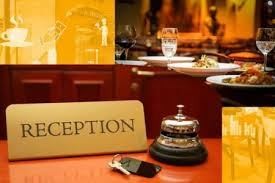   2023 рікЗМІСТВСТУПЕтикет ресторанної справи – навчальна дисципліна, яку почали викладати у навчальних закладах України на початку ХХІ ст., хоча проблеми культури та етики в готельно-ресторанному бізнесі мають таку ж давню історію, як і саме підприємництво.Особливої гостроти та актуальності вони набули в другій половині ХХ ст., коли ринок трансформувався і загострилася і без того жорстка конкуренція, а рівень соціальної безвідповідальності бізнесу почав набувати загрозливого для людства характеру.Етикет ресторанної справи вивчає накопичений досвід цивілізованих взаємин у сфері         ресторанної діяльності, розвитку бізнес-етики в сучасних умовах. Розглядається механізм  формування			корпоративної		культури,	 надаються	рекомендації	щодо   використання етичних норм як дієвого засобу управління; формування ділових стосунків з усіма групами стейкхолдерів та у міжнародній діяльності. Мета дисципліни: ознайомлення студентів з предметом етикет -ресторанної справи	в		індустрії	ресторанного бізнесу,	понятійним	апаратом	та	головними  концептуальними інтерпретаціями; висвітлення моралі як ціннісного ядра  культури; 	формування				гуманістичного		світосприйняття	якфундаментальної основи світогляду підготовки особистості фахівця готельно-ресторанної справи.Завдання дисципліни:ознайомити студентів з базовою термінологією – етикет, психологічна культура ресторанної справи, культура обслуговування, виробничо-технологічна культура, етикет ресторанної справи, діловий етикет, нормативними документами; ознайомити студентів з класифікацією та характеристикою послуг в ресторанної справи; знати основні етапи становлення етикету ресторанної справи в різні епохи розвитку людства;  особливості сучасного стану ресторанної справи та її розвиток в Україні;знати принципи та норми ділового етикету, також включно етикет протокольних заходів; особливості національної ділової культури й правила этикету міжнародного ділового спілкування; знати, розуміти і вміти використовувати на практиці етичну культуру ,культуру обслуговування ресторанного сервісу, організацію обслуговування гостей для діяльності суб’єктів ринку ресторанних послуг; Зв’язок з іншими дисциплінами. Навчальний курс «Етикет ресторанної справи» передбачає наявність базових знань з предметів  «Організація ресторанного господарства», «Маркетинг готельного і ресторанного господарства», тощо.В результаті опанування дисципліною «Етикет ресторанної справи» здобувачі вищої освіти повинні мати такі компетентності:Загальні компетентності:ЗК 2. Здатність зберігати та примножувати моральні, культурні, наукові цінності та примножувати досягнення суспільства на основі розуміння історії та закономірностей розвитку предметної області, її місця у загальній системі знань про природу і суспільство та у розвитку суспільства, техніки і технологій, використовувати різні види та форми рухової активності для активного відпочинку та ведення здорового способу життя.ЗК 3. Здатність до абстрактного мислення, аналізу, синтезу. ЗК 4. Здатність застосовувати знання у практичних ситуаціяхЗК 5. Знання та розуміння предметної області та розуміння професійної діяльності.ЗК 6. Здатність спілкуватися державною мовою як усно, так і письмово.ЗК 7. Здатність спілкуватися іноземною мовою.ЗК 9. Здатність вчитися і оволодівати сучасними знаннями.ЗК 10. Здатність до проведення досліджень на відповідному рівні. ЗК 11. Здатність до адаптації та дії в новій ситуації.Програмні результати навчання РН 16. Виконувати самостійно завдання, розв’язувати задачі і проблеми, застосовувати їх в різних професійних ситуаціях та відповідати за результати своєї діяльності. РН 17. Аргументовано відстоювати свої погляди у розв’язанні професійних завдань при організації ефективних комунікацій зі споживачами та суб’єктами готельного та ресторанного бізнесу. РН 18. Презентувати власні проекти і розробки, аргументувати свої пропозиції щодо розвитку бізнесу. РН 19. Діяти у відповідності з принципами соціальної відповідальності та громадянської свідомості. РН 20. Розуміти вимоги до діяльності за спеціальністю, зумовлені необхідністю забезпечення сталого розвитку України, її зміцнення як демократичної, соціальної, правової держави. РН 21. Розуміти і реалізувати свої права і обов’язки як члена суспільства, усвідомлювати цінності вільного демократичного суспільства, верховенства права, прав і свобод людини і громадянина в Україні. МІСЦЕ ДИСЦИПЛІНИ В СТРУКТУРІ ІНШИХ ДИСЦИПЛІН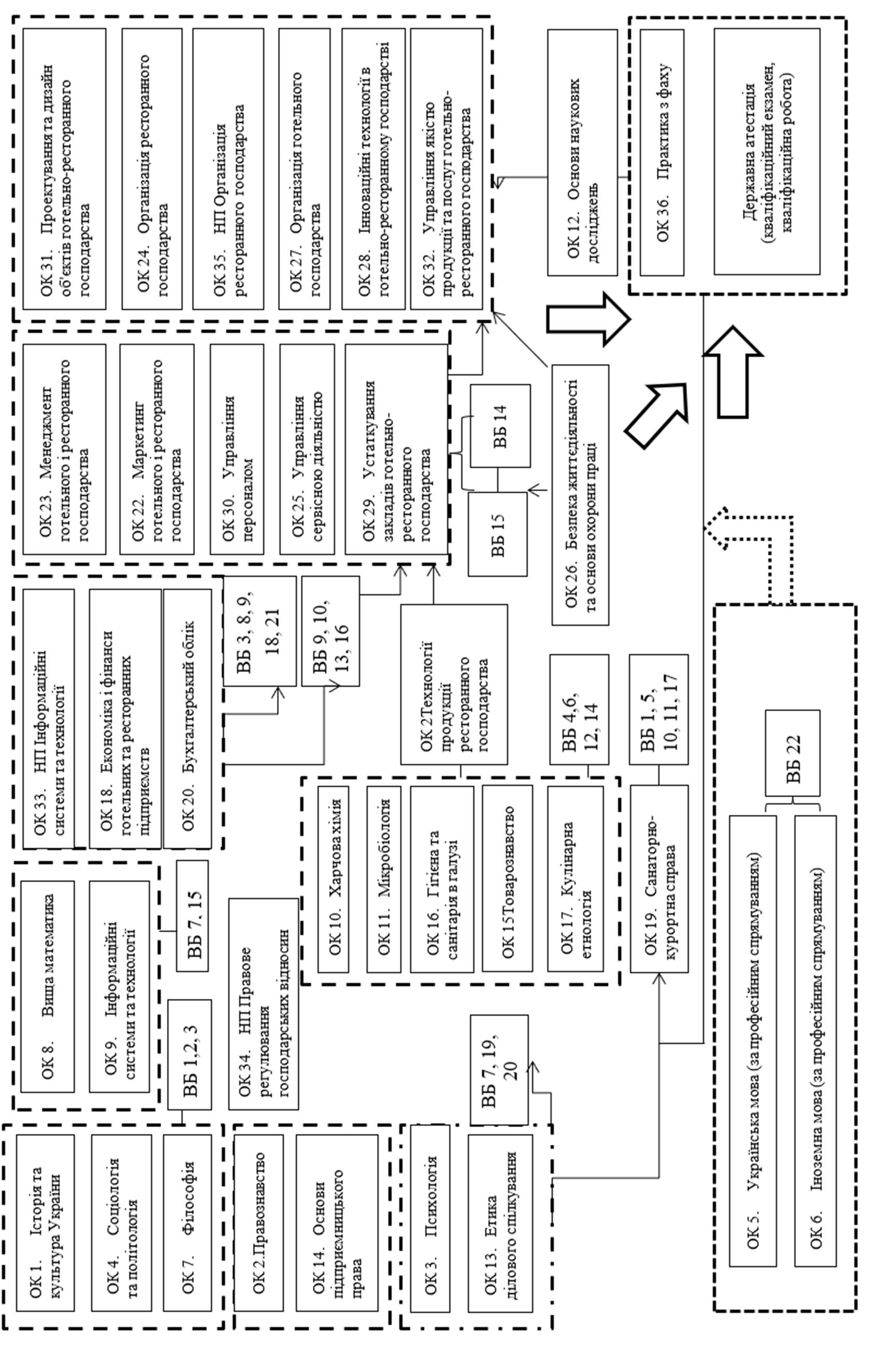 МОЗКОВИЙ ШТУРМ ЗАПИТАННЯ ДЛЯ САМОПЕРЕВІРКИЩо вивчає бізнес-етика?Які етапи перетворення пройшла бізнес-етика?Трудова діяльність яких професіоналів не вміщується в рамках службових інструкцій і є творчою?У сфері якого напряму етики простежується безпосередній її зв'язок з життєвої практикою?В якому столітті та у якій книзі вперше написано про класовий характер етики в сфері праці?Які елементи включає бізнес- етика і на підставі яких умов суспільства ?Які сторони прояву має культура спілкування?Які ви знаєте найважливіший принцип культури античності. Що з цього принципу виклав Аристотель ?Коли з’явився термін «етикет»?Яку країну вважають батьківщиною етикету?Для кого дуже важливо навчитися такого допоміжного прийому, як самоспостереження?Охарактеризуйте етику сервісу.Які аспекти досліджує психологія в етиці бізнесу?Від яких аспектів залежать психічні явища формування	характеру людини?Поняття комунікативної компетентності.Типи споживачів послуг і взаємодія з ними.Додаткові питання:Технологічний, економічний і естетичний аспекти культури сервісуЯкі положення містить в собі професійна етика працівників сервісу.Що ми називаємо стилем обслуговування споживачів.Психологічний темперамент споживачів послуг.ПРАКТИЧНЕ ЗАНЯТТЯ №1Тема. Бізнес-етика в індустрії гостинності: еволюція розвитку, поняття та значенняСтановлення	етики	бізнесу	як	наукової	дисципліни	в	індустрії гостинностіОсновні поняття та визначення етики бізнесу в готельно-ресторанній справіСтруктура етики бізнесу в індустрії гостинності.Контрольні питання до теми 1Що таке бізнес і підприємництво?Коли	й	за	яких	обставин	сформувалася	етика	бізнесу	як	наукова дисципліна?Дайте визначення етики бізнесу. В чому суть поняття етики бізнесу в ГРС?Охарактеризуйте універсальну і прикладну етику.Дайте характеристику принципам сфери бізнесу.Поясніть функції етики бізнесу.Дайте характеристику принципам етики бізнесу в індустрії гостинності.Які проблемні питання в етиці бізнесу Ви знаєте?Опишіть структуру етики бізнесу як галузі знань, її взаємовідносини з іншими науками.ПРАКТИЧНЕ ЗАНЯТТЯ №2Тема. Корпоративна етика та корпоративна культураПоняття корпоративної етикиЕтичний кодекс фірмиЕтичні принципи корпоративної поведінкиКонтрольні питання до теми 2:Надайте характеристику поняттю корпоративна етика.У чому полягає суть проблем соціальної відповідальності фірми?Що таке етичний кодекс фірми? Опишіть заходи щодо підвищення етичної поведінки керівників і працівників фірми.Опишіть принципи морального кодексу керівника.Охарактеризуйте етичні принципи корпоративної поведінки.ПРАКТИЧНЕ ЗАНЯТТЯ 3Тема. Ділова етика та діловий етикетДіловий етикет як складова корпоративної культуриДіловий етикет як різновид етикету.Найпоширеніші помилки в сфері ділового етикетуСутність і значення спілкування у професійній діяльності менеджераКонтрольні питання до темиЩо таке діловий етикет і корпоративна культура?Надайте визначення поняттю «етикет» та охарактеризуйте його види.Які найбільш поширені помилки в сфері ділового спілкування Ви знаєте?Практичне завдання:Тест на виявлення морального здоров’я колективу.Еталон норм поведінки керівника готельного або ресторанного підприємства.Відео-зразки корпоративної етикиПРАКТИЧНЕ ЗАНЯТТЯ 4Тема. Етико-психологічні засади етики бізнесу. Основи конфліктологіїЕтико-психологічні засади етики бізнесуПоняття конфлікту. Основні типи та причини конфліктуОсновні способи управління конфліктною ситуацієюПереміни та стресиПрактичне завдання:Тест на виявлення стресостійкості в колективі.Приклади	вирішення	конфліктних	ситуацій	на	підприємстві готельного та ресторанного типу.Контрольні питання до теми:Поясніть етико-психологічні засади етики бізнесу.Що таке конфлікт? Назвіть основні типи і причини його виникнення.Охарактеризуйте способи управління конфліктною ситуацією.Що Ви знаєте про організаційні переміни та стреси.ПРАКТИЧНЕ ЗАНЯТТЯ 5Тема.	Формування	конфліктологічної	компетентності	майбутніх фахівців готельно-ресторанної справи.Питання для обговорення:Конфлікти в індустрії гостинності.Способи вирішення конфліктів.Підібрати не менше 10 висловлювань відомих людей (афоризмів) про конфлікти та способи їх вирішення.Аналіз	фільму	чи	книги	щодо	стресостійкості	та	вирішення конфліктних ситуацій.САМОСТІЙНА РОБОТА 1Тема. Основні концепції бізнес етики в індустрії гостинностіРелігійна етикаТеорія утилітаризмуДеонтична етикаЕтика справедливостіКонтрольні питання до теми 1:Назвіть основні християнські заповіді.Розкрийте християнське ставлення до економічної діяльності.Які основні протиріччя застосування християнських заповідей в бізнесі.Назвіть чотири основних підходи до рішення моральних проблем в етиці бізнесу.Сформулюйте утилітаристське визначення етичної поведінки.Назвіть основні проблеми теорії утилітаризму і їхнє можливе вирішення.Дайте визначення етичності поводження згідно деонтичної теорії.Основні положення теорії справедливості.САМОСТІЙНА РОБОТА №2Тема. Проблемні питання розвитку мікро- та макроетикиОсновні принципи мікроетики	Етичні взаємовідношення між суб’єктами макроетики. Підприємство і корпораціїКорпорація і державаКорпорація та споживачіКорпорація та інвесториКонтрольні питання до теми 2Охарактеризуйте	принцип	мікроетики	–	принцип	економічної доцільності.Охарактеризуйте принцип мікроетики – принцип законності.Охарактеризуйте принцип мікроетики – принцип відповідальності.Охарактеризуйте принцип мікроетики – принцип ситуативності.Опишіть заповіді ділової людини і принципи ведення справ.Розкрийте етичні аспекти відносин між підприємствами та корпораціями.Розкрийте етичні аспекти відносин між корпорацією та державою.Розкрийте етичні аспекти відносин між корпорацією та споживачами.Розкрийте етичні аспекти відносин між корпорацією та інвесторами.САМОСТІЙНА РОБОТА 3-4Тема. Реклама спеціальності 241 «Готельно-ресторанна справа»Відеоролик з життя групиПроморолик для абітурієнтів та батьківВідеогід по університетуТест 1Становлення бізнес-етики пов’язане з розвиткомпідприємництваторгівліміжнародних відносинБізнес-етика в індустрії гостинності поєднуєтрудові нормидуховні цінностінаціональні традиціївимоги світових стандартівпрядок проведення церемоніїетикететикасервісцеремоніалзміст професійної етикикодекс поведінкитрудовий договірнорми моралісуспільна думказасновник професійної бізнес етикиАристотельКантГіппократМарксОснови професійної бізнес-етики були закладенів Античні часив Середньовіччяпісля Жовтневої революціїв Новий частипи моральності у феодальному суспільстві:хижацький і колективнийтіньовий та відкритийхижацький та індивідуальнийіндивідуальний та колективнийСуть теорії бізнес-етики Фордаділова теорія + джерело радощівпраця + капіталділова теорія + престижпраця +життєва свободаЕтичні норми бізнесу в Україні беруть початок з□ 15-16 ст□ 16-17 ст.□ 17-18 ст.□ 19-20ст.Взаємна довіра між підприємцями та державою під гаслом «по совісті» притаманнаКатерині ІІПетру ІДревній ГреціїХристиянській філософії 11.Основний принцип моралі АнтичностіЗолотої серединиЛі-етикетуСуду совістіКомільфоБізнес-етикет Нового Часу можна описати якКомільфоТіньовийЛицарськийПорядний Етика сервісу – цеПсихологія пов’язана з етикоюбізнесу	_ 	Комунікативна компетентність – це 	_ 	Типи споживачів за домінуючою модальністюсприйняття	_ 	Типи споживачів за типомтемпераменту 	Основні положення працівників контактної зониТест 2Основні норми поведінки в закладі готельного та ресторанного типу:ЗаконослухняністьЧесність у відносинах з державою, партнерами, громадянамиЧесна конкуренціяТурбота про навколишнє середовищеВзаємодопомога колегамВзаємопозикиКооперування за сферою діяльностіЕтична поведінка у закладі готельно-ресторанного господарстваЗасіб формування іміджуВимога нормативних документівТеоретичне питання без практичного застосуванняЗбільшення прибутків фірмиКодекс етики складається зДвох частинТрьох частинЧотирьох частинНе важливо, скільки частинКодекси етикиОбов’язкові до виконанняБажані до виконанняРекомендовані до виконанняКомітети з етики складаються зКерівниківПрацівників, керівниківПрацівниківТретіх осібСоціальна ревізія робить висновок проСоціальну відповідальність організаціїСоціальний порядок в організаціїСоціальну захищеність працівниківЕтику поведінки керівниківВиди корпоративної етики: 1.	_2 	3. 	4. 	Основні принципи етичної поведінки фахівця1. 	2 	3. 	Стандарти обслуговування гостей у готелі фахівцями готельної індустрії:Корпоративна етика – цеСуб’єкти корпоративної етикиПринципи корпоративної етики: S –M –A –R –T –Тест 3Питання колоквіуму 4Тест 5«Менеджмент без ієрархії» означаєГоловні риси «менеджменту без ієрархії»:Командне управління має в основі наступний тактичний прийом:Влада – цеВплив – цеДжерела влади:Лідерство – цеЯкі стилі лідерства Вам відомі?Зобразіть схематично механізм утворення формальних і неформальних групУправління конфліктом передбачаєРегулювання конфлікту – цеВирішення конфлікту може проходити за наступними технологіями:ТЕМАТИКА РЕФЕРАТІВПерфекціонізм – етика особистого удосконалення.Обов‘язок і відповідальність як основоположні категорії соціальної етики.Мовний етикет українців.Ґенеза і різновиди етикету.Мистецтво спілкування й етика службових стосунків.Комунікація та етикет у менеджменті.Етика бізнесу як різновид прикладної етики.Етична	експертиза	як	інструмент	та	критерій	розвитку громадянського суспільства.Етичні кодекси як «засіб терапії» аномальних явищ.Професійна етика сучасного менеджера: європейський досвід та українські реалії.Сучасні тенденції розвитку етики бізнесу в Україні.Етичний кодекс: історія та сучасність.Етична	кодексова	культура	в	системі	університетської	освіти: європейський досвід та українські реалії.Імідж ділової людини: етико-естетичні виміри.Етичний кодекс студента КНЕУ.Проблеми етики бізнесу в Україні.Особливості ділової культури США і Канади.Особливості ділової культури Франції.Особливості ділової культури Японії.Особливості ділової культури Німеччини.Особливості ділової культури Італії.Особливості ділової культури в мусульманських країнах.Особливості ділового спілкування (скандинавські країни).Особливості ділової культури Китаю.Моральнісні проблеми в етикетному спілкуванніЕтикет вітань, представлень, прощань.Телефонна розмова: правила та норми.Ділове листування.Складові іміджу ділової особи.Бізнес-подарунок.Візитна картка, її значення у діловому спілкуванні.Види ділових прийомів.Протокол ділового прийому.Ділове застілля – етикетні норми та приписи.Примітки:Тема	роботи	може	відрізнятися	від	запропонованої,	але узгоджується з викладачем.Реферат повинен мати план, відповідну до плану структуру: вступ, основну частину, висновки, список використаної літератури.При написанні роботи слід використати щонайменше 3-5 джерел, засвідчивши це посиланнями в тексті роботи.Обсяг роботи: бажано не більше 12 сторінок (14 Times New Roman, 1,5 інтервал).При	оцінці	роботи	враховується	насамперед	самостійність	і оригінальність міркувань студента з обраної теми.Питання для контролю знань (заліку) здобувачів вищої освітиЩо вивчає професійна етика?Які етапи перетворення пройшла професійна етика?Трудова діяльність яких професіоналів не вміщується в рамках служ- бових інструкцій і є творчою?З якою метою необхідно познайомитися з професійною термінологією, яка застосовується у сфері обслуговування?У сфері якого напряму етики простежується безпосередній її зв'язок з життєвої практикою?В якому столітті та у якій книзі вперше написано про класовий харак- тер етики в сфері праці?Які елементи включає економічна етика і на підставі яких умов суспі- льства ?Які сторони прояву має культура спілкування?Які ви знаєте найважливіший принцип культури античності. Що з цьо- го принципу виклав Аристотель ?Коли з’явився термін «етикет»?Яку країну вважають батьківщиною етикету?Для кого дуже важливо навчитися такого допоміжного прийому, як самоспостереження?Охарактеризуйте етику сервісу. 14.Які аспекти досліджує психологія?Від яких аспектів залежать психічні явища формування характеру людини?Поняття комунікативної компетентності. 17.Типи споживачів послуг і взаємодія з ними.Технологічний, економічний і естетичний аспекти культури сервісуЯкі положення містить в собі професійна етика працівників сервісу. 20.Що ми називаємо стилем обслуговування споживачів.21.Психологічний темперамент споживачів послуг. 22.Розкрийте сутність поняття «конфлікт».Охарактеризуйте основні типи конфліктів.Розкрийте сутність основних конфліктів у готельно-ресторанному господарс-тві.Які причини зумовлюють конфліктні ситуації в готелях та ресторанах? 26.Розкрийте сутність дій менеджера під час управління конфліктом.27.Охарактеризуйте основні методи усунення і запобігання конфліктам. 28.Які складові морального здоров'я колективу?29.Що таке демократичне воле виявлення колективу? 30.Яка реальна умова розвитку підприємства?31.Моральні цінності колективу. 32.Складові підприємницької етики. 33.Система управління персоналом.34.Якими основними навичками повинен володіти менеджер ресторану? 35.Етапи протікання конфлікту за Мейсоном.Методика вирішення конфлікту.Що в перекладі з французької означає слово «етикет»? 38.Які вимоги щодо поведінки людини регламентує етикет? 39.Чим відзначається сучасний етикет?Як поводять себе самовпевнені відвідувачі?Які типи людських індивідуальностей вам знайомі? 42.Норми поведінки споживачів готельно-ресторанних послуг? 43.Що таке проксеміка?44.Характеристика вербальної комунікації 45.Яку увагу слід приділити гостям-інвалідам?Культура мовлення під час обслуговування споживачівХарактеристика невербальної комунікаціїЗа якими ознаками класифікують невербальні засоби спілкування? 49.Які засоби спілкування забезпечує телефонний зв’язок?50.Яких правил треба дотримуватися під час телефонної розмови? 51.Як закінчити телефонну розмову?Етикет мобільного зв’язкуПравила спілкування в електронному просторі 54.Що означає бути гостинним?55.Етика персоналу? 56.Правила поведінки за столом57.Ким і коли вироблені всі норми і правила поведінки за столом? 58.Які існують загальноприйняті у світському етикеті обмеження натематику застільних бесід?59.Призначення серветки 60.Призначення столових приборів.61.Яким прибором перекладають салат у тарілку гостю? 62.Правила користування столовими приборами 63.Правила подачі напоїв в ресторані.64.Від чого залежить розташування основних столових приборів на столі? 65.Чим їдять тости, хліб, булочки, фрукти?Як їдять бутерброди на бенкеті?Якими приборами їдять рибні гарячі страви? 68.Правила поведінки обслуговуючого персоналу.Згідно з якими правилами ведеться діалог між персоналом і спожива- чем?Для чого подають кришталевий салатник з водою і серветкою? 71.Як правильно їдять за столом фрукти?Як необхідно сидіти за столом?Назвіть види прийомів і час їх проведення.Яких вимог необхідно дотримуватися персоналу на першому етапі по- яви гостя?29Що таке міжнародний етикет? 76.Основні правила етикету за кордоном. 77.Англійські традиції співбесіди.78.Які якості представників інших народів цінують у Франції? 79.Що є предметом культу у італійців?80.Як проходить церемонія знайомства у іспанців? 81.Чим не можна користуватися підчас їжі у Тайланді?82.Які існують правила розсадки за столом у народів сходу? 83.Основні етапи прийому іноземних делегацій.Діловий протокол.Головний принцип одягу для ділової зустрічі. 86.Дипломатичний прийом.Види прийомів.Основне правило розсаджування гостей на прийомі. 89.Деякі норми дипломатичного етикету.РЕСУРСИ ДЛЯ НЕФОРМАЛЬНОЇ ОСВІТИОнлайн та офлайн-курси на платформі Google Digital Workshop доступні в 64 країнах, в тому числі в Україні українською мовою. Освітні модулі розробляли лідери онлайн-освіти, а саме FutureLearn, The Open University, OpenClassrooms і Goodwill Community Foundation.сЗа проходження курсів можна отримати сертифікат від Google Digital Workshop, акредитований найбільшим університетом відкритої освіти Великої Британії The Open University та IAB Europe, щоб продемонструвати свої навички та знання потенційним роботодавцям:Онлайн-курс	«Мистецтво	публічних	виступів» https://learndigital.withgoogle.com/digitalworkshop-ua/course/public-speakingОнлайн-курс	«Ділове	спілкування»https://learndigital.withgoogle.com/digitalworkshop-ua/course/business- communicationОнлайн-курс	«Ефективне	налагодження	зв’язків» https://learndigital.withgoogle.com/digitalworkshop-ua/course/effective- networkingОнлайн-курс «Навчіться впевненіше розповідати про свої сильні сторони» https://learndigital.withgoogle.com/digitalworkshop-ua/course/self- promotionОнлайн-курс «Навчіться розуміти клієнтів і їхню поведінку в мережі» https://learndigital.withgoogle.com/digitalworkshop-ua/course/customers- needs-behavioursОнлайн-курс «Просувайте компанію за допомогою онлайн- реклами» https://learndigital.withgoogle.com/digitalworkshop-ua/course/promote- business-onlineРЕКОМЕНДОВАНА ЛІТЕРАТУРАОсновнаАндрющенко Я.Е. Виклики індустрії гостинності під час пандемії. Всеукраїнська Інтернет-конференція «Менеджмент організацій на інноваційній основі», 29-30 жовтня 2020 року, Миколаївський національний аграрний університет, Миколаїв.Андрющенко Я.Е. Публічний виступ як елемент формування іміджу управлінця. Причорноморська регіональна науково-практична конференція професорсько-викладацького складу «Розвиток українського села – основа аграрної реформи в України», 21-23 квітня 2021р., Миколаївський національний аграрний університет, Миколаїв.Андрющенко Я.Е. Тищенко С.І. Комунікативні процеси в управлінні готельним господарством. V International Scientific and Practical Conference “Actual trends of modern scientific research”, Munich, 8-10 November 2020, C.527-531.Бралатан В. П., Гуцаленко Л. В., Здирко Н. Г. Професійна етика[Текст] : навч. посібник / М-во освіти і науки України, Вінницький держ. аграрний ун-т. − К. : Центр учбової літератури, 2011. − 252 с.Вознюк Н. М. Етика [Текст] = Ethics : навч. посібник / Н. М. Вознюк ; пер. с укр. М. Є. Люлько, О. А. Лященко. – К. : Центр учбової літератури, 2008. – 212 с. – Текст парал. укр. та англ.Діловий етикет у міжнародному бізнесі [Текст] : навч. посібник / В. В. Снітинський, Н. Б. Завальницька, О. О. Брух ; М-во освіти і науки України. – Львів : Магнолія-2006, 2009. – 300 с.Корпоративна культура: навч. посіб. – К.: Центр навчальної літератури, 2003. - 403 с.Лихолат С. М., І. Б. Гапій. Етика бізнесу [Текст] : навч. посібник.− К. : Знання, 2013. − 245 с.Малахов В. А. Етика спілкування [Текст] : Навчальний посібник / В. А. Малахов. – К. : Либідь, 2006. – 400 с.Малахов В. А. Етика: Курс лекцій: Навч. посібник:	К.: Либідь, 2001. –Методологія	сталого	розвитку:	цивілізаційний	контекст: монографія. – К.: КНЕУ, 2010. – 296 с.ДодатковаДіловий етикет. Етика ділового спілкування. - 3-є вид., перероб. та доп. – Київ: «Альтерпрес», 2009. – 368 с.Етика ділового спілкування: навч. посіб. / Т.Б. Гриценко, С.П. Гриценко, Т.Д. Іщенко та ін. – Київ: Центр учбової літератури, 2007. – 344 с.Машир Н. П. Сучасний етикет та секрети гостинності [Текст] : навч. посібник / Н. П. Машир. – К. : Кондор, 2015. – 214 с.Інформаційні ресурсиЕтика. Естетика [Электронный ресурс] : навчальний посібник / І. Є. Волошко, Р. М. Вечірко, Т. С. Пітякова та ін. – Электрон. текстовые дан. – Київ : КНЕУ, 2006. – 152 с.Журнал "Практична філософія". – [Електронний ресурс] / Режим доступу до документу: // http://sofy.kiev.ua/pf.htmСкрипник А.П. Моральное зло в истории этики и культуры. – [Електронний ресурс] // Режим доступу до документу: http://platonanet.org.ua/load/knigi_po_filosofii/ehtika_i_ehstetika/skripnik_moraln oe_zlo_v_istorii_ehtiki_kultury/36-1-0-661Франкл В. Человек в поисках смысла. – [Електронний ресурс] // Режим	доступу	до	документу: http://krotov.info/spravki/history_bio/20_bio/1905frkl.htmlДо напрямів управлінської етики належать:Теоретична етика вивчаєНормативна етика вивчаєЕтика управління – цеМоральність – цеСкладові	моральногоздоров’я	колективу включають :Умови, що впливають намікроклімат в колективі:Моральна самосвідомістьколективу – цеПоказники	моральногокомфорту:Ключові	моменти	етикикерівника:Принципи	управлінняколективом:Основні	навички,	якими повинен		володітикерівник	готельно- ресторанного господарстваПоняття конфліктної ситуації. Поняття конфлікту.Типи конфліктів.Причини виникнення конфліктів.Антагоністичні конфлікти. Компромісні конфлікти.Вертикальні та горизонтальні конфлікти.Відкриті та сховані конфлікти.Авторитетний стиль керівництва.Наслідки конфліктів: функціональні та дисфункціональні.Типи «збурювачів» спокою в колективі.Ілюзії «роздмухування» конфліктних ситуацій.Поняття інциденту. Фази розвитку конфлікту.Дії керівника під час конфлікту.Методи вирішення конфлікту.Правила запобігання конфліктам.Моральні цінності колективу.Складові морального здоров’я колективу.